Auctions Plus – Eastern States Sale 23/10/15A/C Hamblin Pty Ltd “Orana Downs” Middlemount167 F2 to Purebred Wagyu HeifersAverage Weight – 164kgs, EU ACCREDITEDBred from Sires Michifuku, Haruki 2, Itoshigefuji TF147, Itoshigenami TF148Pre-treated & guaranteed to clear dip.ContactMatt Beard – 0428 765 687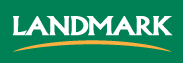 